Deep Roots Music Festival SurveyThank you for being part of the 14th annual Deep Roots Music Festival.All information is for Festival use only and will help improve our festival in the years to come.Is this your first time at Deep Roots?       Yes      NoHow did you hear about Deep Roots Music Festival? (Choose all that apply)❍ Word of mouth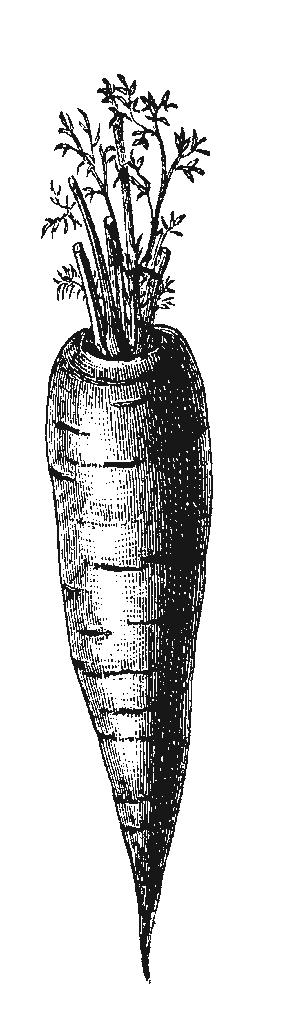 ❍ Advertising (posters)❍ Radio❍ Internet❍ Newspaper or news source❍ Flyers / Handbills❍ Social media❍ TVOther: _____________________________________________________________________ How many events at this festival did you attend (or do you plan to attend)?Only oneMore than oneI have a Festival passOn a scale of 1 to 10 (where 1 = not satisfied; 10 = fully satisfied), how does Deep Roots Music Festival fare in terms of: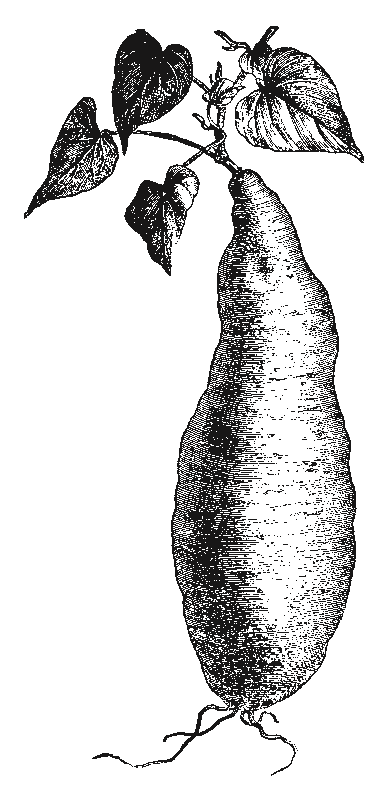 The Venues / Sites for the shows 1	2 	3 	4 	5 	6 	7 	8 	9 	10The process to purchase tickets1	2 	3 	4 	5 	6 	7 	8 	9 	10Collaboration among performers  1	2 	3 	4 	5 	6 	7 	8 	9 	10Nova Scotia artists1	2 	3 	4 	5 	6 	7 	8 	9 	10Canadian artists1	2 	3 	4 	5 	6 	7 	8 	9 	10Family friendly 1	2 	3 	4 	5 	6 	7 	8 	9 	10Can you list some of the event sponsors?  _____________________________________________ 	 	 	________________________________________________________________________________	 		 	 	 	 	 	 	 				Which artist(s) drew you to Deep Roots?______________________________________________Which artist(s) surprised you the most? _______________________________________________________________________________________________________________________________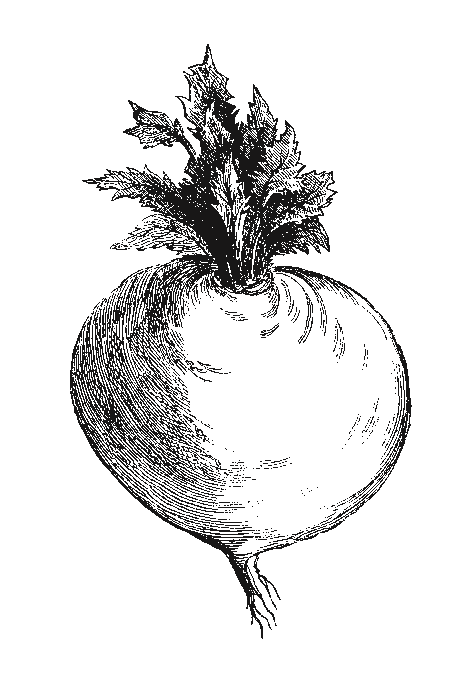 What is your age? ______________________What is your postal code / zip code? __________________________Do you think you will come to Deep Roots next year?        Yes      NoIf no, why not? ____________________________________________________________________________________________________________________________________________________Can you share your big or small idea to make the festival better? 	_________________________________________________________________________________ 	_________________________________________________________________________________ 	_________________________________________________________________________________18.	If you are from outside the Wolfville area (more than a 20 minute drive), did you come here specifically for the Festival?				Yes	No19.	Will you be dining out while in the Valley?	Yes	No    If yes, how many times? ______20.	Will you be shopping while in the Valley?		Yes	No21.	Will you be staying at a motel, hotel, or B&B? 	Yes	No THANKS FOR YOUR INPUT! Fill in your name below to be entered in a draw for a 2018 Festival pass.Name: ______________________________________________________________  Email:________________________________________________   Phone #: ( _____ ) ______ - __________ ❍  I would like to receive the Deep Roots news email for updates about the festival and other musical events.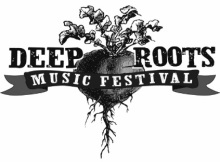 Thank you again for joining us in the Deep Roots Music Cooperative’s celebration of our musical and cultural roots. We hope to see you again next year. 